附件一、課程資訊與報名表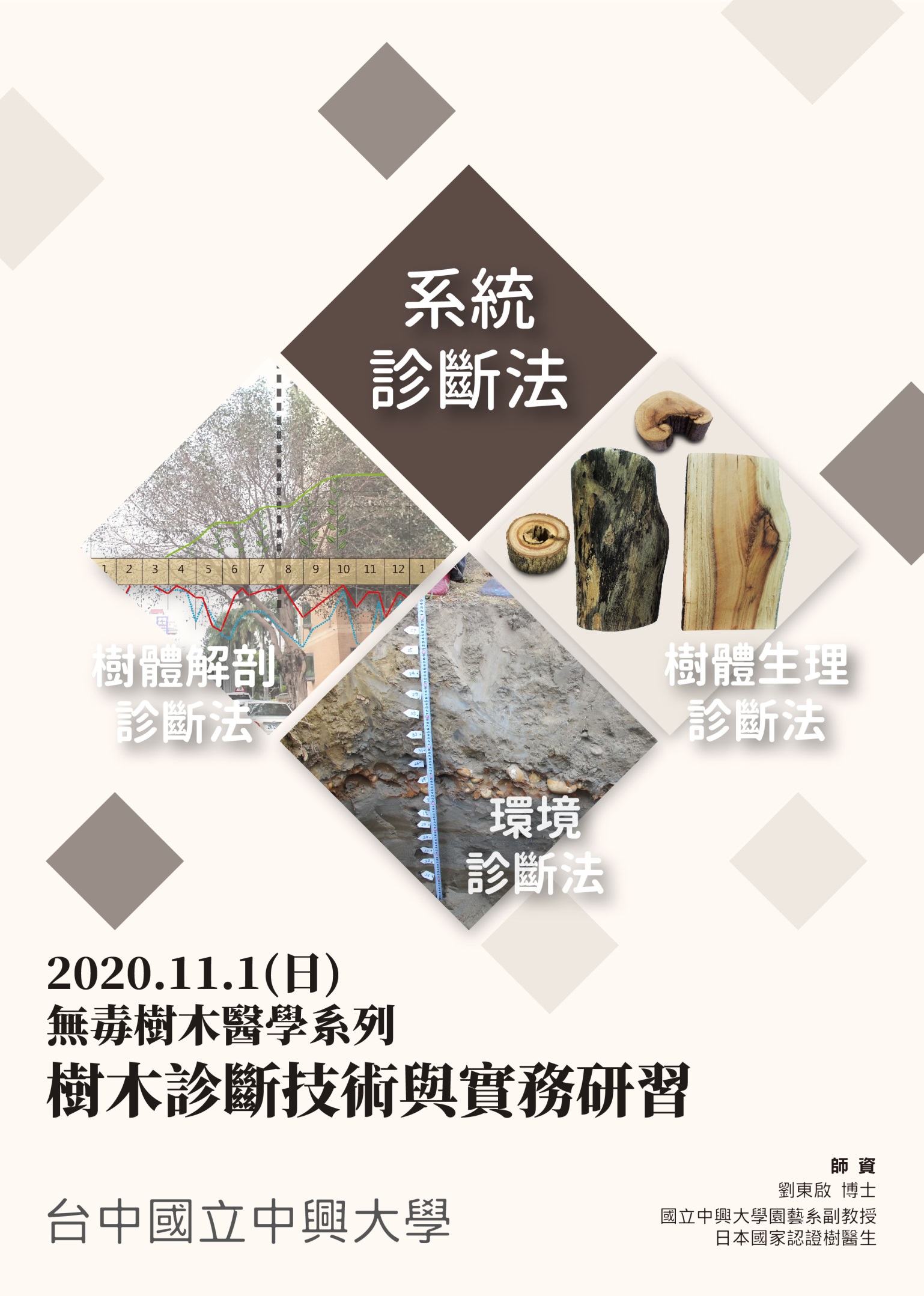 ★最實用的樹木健康與安全診斷技術，抽絲剝繭的詳細教學，你也可以當樹醫生！ 繳費方式：※請匯款至承辦單位：根本科學有限公司。　　　　　※對帳無誤後將以e-mail通知，請留意電子郵件通知。※退費規則：退費申請距研習會開始七日(含)前扣除轉帳手續費30元後全額退費。退費申請距研習會開始六日至三日前，扣除10%行政手續費及轉帳手續費30元。研習會三日起不予退費。研習退費採電話申請，由協會人員進行確認後，寄出退費申請書之電子檔供申請人填寫，請於一週內填妥回傳申請單。無毒樹木醫學系列－樹木診斷技術與實務研習無毒樹木醫學系列－樹木診斷技術與實務研習上課時間：2020年11月1日上課時間：2020年11月1日時間課程內容 / 課程介紹09:10-10:10週期與系統診斷法10:20-11:00樹體的生理診斷─樹木語言的解讀(樹相、葉相)11:10-12:00樹體的生理診斷─樹木語言的解讀(莖相、根相)12:00-13:30午休13:30-14:20樹體解剖診斷114:30-15:20樹體解剖診斷215:30-16:20環境診斷解析(土壤、水、菌相) 16:20-16:50交流與討論時間※	課程講師 劉東啟博士現職：國立中興大學園藝系副教授，日本國家認證樹醫生。※	報名相關資訊協會官方網站 http://wetrees.org報名系統  https://bit.ly/3iABO3n研習費：新台幣3,000元整。請於線上報名後五日內繳費，最後報名截止日：2020年10月27日(二)。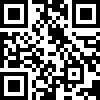 ※	課程講師 劉東啟博士現職：國立中興大學園藝系副教授，日本國家認證樹醫生。※	報名相關資訊協會官方網站 http://wetrees.org報名系統  https://bit.ly/3iABO3n研習費：新台幣3,000元整。請於線上報名後五日內繳費，最後報名截止日：2020年10月27日(二)。社團法人台灣綠化技術協會樹木診斷技術與實務研習課程報名表社團法人台灣綠化技術協會樹木診斷技術與實務研習課程報名表社團法人台灣綠化技術協會樹木診斷技術與實務研習課程報名表社團法人台灣綠化技術協會樹木診斷技術與實務研習課程報名表個人基本資料個人基本資料個人基本資料個人基本資料姓名性別□ 男     □ 女身分證字號午餐□ 葷     □ 素聯絡電話E-mail服務機關全銜職稱聯絡地址□□□□□ □□□□□ □□□□□ 其他資料其他資料其他資料其他資料發票開立種類□　二聯式發票□　三聯式發票（請填抬頭與統編）　　抬頭：＿＿＿＿＿＿＿＿＿＿、統編：＿＿＿＿＿＿＿＿□　二聯式發票□　三聯式發票（請填抬頭與統編）　　抬頭：＿＿＿＿＿＿＿＿＿＿、統編：＿＿＿＿＿＿＿＿□　二聯式發票□　三聯式發票（請填抬頭與統編）　　抬頭：＿＿＿＿＿＿＿＿＿＿、統編：＿＿＿＿＿＿＿＿公務人員終身學習時數□　不需要□　需要登錄（請再次確認身分證資料無誤）□　不需要□　需要登錄（請再次確認身分證資料無誤）□　不需要□　需要登錄（請再次確認身分證資料無誤）環境教育學習時數□　不需要□　需要登錄（請再次確認身分證資料無誤）□　不需要□　需要登錄（請再次確認身分證資料無誤）□　不需要□　需要登錄（請再次確認身分證資料無誤）技師訓練積分□　不需要　　　　　　□　都市計畫技師　　　　□　園藝技師□　土木工程技師　　　□　環境工程技師□　不需要　　　　　　□　都市計畫技師　　　　□　園藝技師□　土木工程技師　　　□　環境工程技師□　不需要　　　　　　□　都市計畫技師　　　　□　園藝技師□　土木工程技師　　　□　環境工程技師匯款方式帳戶資料匯款金額：＿＿＿＿＿＿＿＿＿＿＿＿＿□ATM匯款，請填帳號後五碼：＿＿＿＿＿＿＿□無摺存款，請填匯款日期：109年＿＿月＿＿日匯款金額：＿＿＿＿＿＿＿＿＿＿＿＿＿□ATM匯款，請填帳號後五碼：＿＿＿＿＿＿＿□無摺存款，請填匯款日期：109年＿＿月＿＿日匯款金額：＿＿＿＿＿＿＿＿＿＿＿＿＿□ATM匯款，請填帳號後五碼：＿＿＿＿＿＿＿□無摺存款，請填匯款日期：109年＿＿月＿＿日備註報名表請mail至itree001@gmail.com。專線電話：0965-136-925林小姐。報名表請mail至itree001@gmail.com。專線電話：0965-136-925林小姐。報名表請mail至itree001@gmail.com。專線電話：0965-136-925林小姐。ATM轉帳銀行：台新銀行文心分行      (銀行代號:812)帳號：2080-01-0001039-6無摺存款至台新銀行各分行，填寫 "無摺存款單"存入研習費。請銀行員將報名者的姓名加註於備註欄內，此方式不需任何手續費。